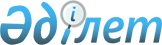 Облыстық мәслихаттың 2018 жылғы 22 мамырдағы № 293 "Ақтөбе облысы үшін 2018-2025 жылдарға арналған қоршаған орта сапасының нысаналы көрсеткiштерiн бекіту туралы" шешімінің күші жойылды деп тану туралыАқтөбе облыстық мәслихатының 2021 жылғы 17 мамырдағы № 44 шешімі. Ақтөбе облысының Әділет департаментінде 2021 жылғы 21 мамырда № 8302 болып тіркелді
      ЗҚАИ-ның ескертпесі!

      Осы шешім 01.07.2021 бастап қолданысқа енгізіледі.
      Қазақстан Республикасының "Қазақстан Республикасындағы жергілікті мемлекеттік басқару және өзін-өзі басқару туралы" Заңының 7-бабына, Қазақстан Республикасының "Құқықтық актілер туралы" Заңының 27-бабына сәйкес, Ақтөбе облыстық мәслихаты ШЕШІМ ҚАБЫЛДАДЫ:
      1. Облыстық мәслихаттың 2018 жылғы 22 мамырдағы № 293 "Ақтөбе облысы үшін 2018-2025 жылдарға арналған қоршаған орта сапасының нысаналы көрсеткiштерiн бекіту туралы" (нормативтік құқықтық актілерді мемлекеттік тіркеу Тізілімінде № 5924 тіркелген) шешімінің күші жойылды деп танылсын.
      2. Осы шешім 2021 жылғы 1 шілдеден бастап қолданысқа енгізіледі.
					© 2012. Қазақстан Республикасы Әділет министрлігінің «Қазақстан Республикасының Заңнама және құқықтық ақпарат институты» ШЖҚ РМК
				
      Облыстық мәслихаттың 
сессия төрағасы 

А. Айтжанов

      Облыстық мәслихаттың хатшысы 

А. Нугманов
